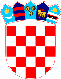 REPUBLIKA HRVATSKAVUKOVARSKO-SRIJEMSKA ŽUPANIJA OPĆINA TOVARNIK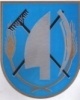  OPĆINSKI NAČELNIKKLASA: 021-05/21-03/4URBROJ: 2188/12-04-21-21Tovarnik, 30.3.2021.Na temelju članka 31. Statuta Općine Tovarnik („Službeni vjesnik  Vukovarsko-srijemske županije“, broj 3/21 ), ), Tovarnik  ( Službeni vjesnik  Vukovarsko-srijemske županije, br.10/17), Općinsko vijeće Općine Tovarnik na svojoj 33. Sjednici, održanoj dana 30.3.2021., donosiODLUKUo izboru članova savjeta mladih Općine Tovarnik i njihovih zamjenikaČlanak 1.Usvaja se odluka o izboru članova savjeta mladih Općine Tovarnik i njihovih zamjenikaČlanak 2.Pristigla ponuda s popisom članova savjeta udovoljava svim uvjetima Javnog poziva, o čemu je sastavljen zapisnik. Članak 3.Ova će se Odluka objaviti u „Službenom vjesniku“  Vukovarsko-srijemske županije.  PRESJEDNIK VIJEĆADubravko Blašković